 AAS in Nursing Program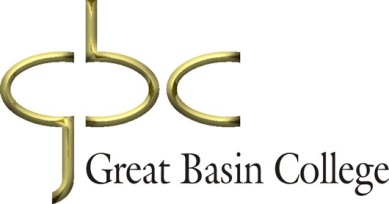 End of Semester Course ReportCourse Number and Name:    		Year / Semester:       Course Faculty (include any adjunct faculty utilizedCOURSE STATISTICSTheory Ratio       Clinical Ratio 8:1   Simulation Ratio   	 (Student to faculty ratios: Please use the number of students at the beginning of the semester for these.)Final Theory Outcomes:Percent Passed:   Percent Failed:      Range of Scores:  Final Clinical Outcomes:Percent Satisfactory:       Percent Unsatisfactory:   Course Attrition:Beginning number of students:   			Withdrawals:   						Incompletes (with expected date of completion):   	Dosage Calculation Test:First attempt pass 			Second attempt pass			Third attempt pass			A & P committee recommendation:	Course OverviewATI Tools/Materials:Brief synopsis of how ATI tools and/or materials were used in the course:  Any issues identified (i.e. are group scores higher or lower than previous semesters).Course Exams:Any adjustments that may need to be done in course exams related to percentage distribution of NCLEX categories, cognitive level, and nursing process. (Please see test blueprints and allotted percentages of item categories)Address technology used in the classroom, including IAV, and brief summary of how it was used, what worked well, and any adjustments that need to be made.THEORY EVALUATIONTextbooks used and evaluation of each:Weekly content: Special Experiences related to student learning outcomes and competencies: Students all successful completed ACLS and will receive their certification. Teaching Methods:CLINICAL EVALUATIONClinical Site Evaluation - Include EBP, Patient Health & Safety and ANA Standards(Please list strengths and/or limitations specific to each site)Briefly describe any concern(s) regarding clinical site(s) used.Clinical changes and reason(s):Special Experiences related to student learning outcomes and competencies:Teaching MethodsFULL COURSE OVERVIEWWhat worked well and reason(s):Anticipated ChangesChanges to weekly content and reason(s):Changes to point allocation and reason(s):Other changes and reason(s):Administrative:Syllabus has been saved to file.					The course was backed up on WebCampus.					Grades have been entered.									Grade book has been saved to file.							Student work samples have been filed in student file.				Student clinical care packets have been filed in student file.		Curriculum map has been updated with all changes madeand filed.							Integrated Concepts Illustration has been updated withall changes made and filed. 						Test blueprint has been filed with course report.				Faculty Signature(s):	Date:			Directions: Complete and save in Dropbox/Nursing Shared Files/SPE/Course Reports along with syllabus, clinical schedule, grade book, curriculum map, integrated concepts illustration, and test blueprint.ATI Test UsedWhen test  used during semesterRN Adult Medical Surgical 2016RN Adult Medical Surgical Online PracticeATI Final Proctored Exams-Medical SurgicalAverage ScoresAverage ScoresAverage ScoresAverage ScoresCurrentSemester2017Previous Semester /Previous Semester /Previous Semester /% & # of Group Below Proficiency Level 10% & # of Group at Proficiency Level 10% & # of Group at Proficiency Level 248.0% & # of Group at Proficiency Level 352.0Group Score:72.3 Group Mean—National:68.564.9Group Mean –Program:68.965.7Institutional Benchmark:% of Group Meeting InstitutionalBenchmark:10077.8Group Percentile Rank - National9995Group Percentile Rank - Program9993Thinking Skills Group ScoresFoundational Thinking83.461.5Clinical Judgment/Critical Thinking 80.570.6Priority Setting77.079.2Nursing Process Group ScoresAssessment82.567.8Analysis/Diagnosis88.466.7Planning85.568.1Implementation/Therapeutic Nursing75.571.2Evaluation76.468.9Major NCLEX  Content AreasManagement of CareNANASafety and Infection Control81.072.2Health Promotion and Maintenance70.077.8Psychosocial IntegrityNANABasic Care and Comfort68.083.3Pharmacological and Parenteral Therapies81.781.7Reduction of Risk Potential85.769.3Physiological Adaptation79.868.4QSENSafety82.1Patient-Centered Care83.3Evidence Based Practice79.6Teamwork and CollaborationNAThe following values are for the final “end-of-program” ATI test onlyComprehensive Predictor % & # of students at 90-100% probability% & # of students at 80-89% probability% & # of students at 76- 79% probability% & # of students at 75% less probabilityOther Priority SettingOther % & # of students at proficiency levelCourse ExamAverage Percentage